«Единая Россия» напоминает о том, как оформить материнский капитал, а также получить дополнительную выплату на ребенка до трех лет по поручению Президента России Владимира Путина в период пандемии коронавируса:

🔹В условиях пандемии ближайшие три месяца всем семьям, имеющим право на маткапитал, дополнительно будет выплачиваться по пять тысяч рублей в месяц.

С апреля эта сумма должна ежемесячно выплачиваться на каждого ребенка в возрасте до трёх лет включительно. Такое поручение дал Президент Владимир Путин.

🔹С 15 апреля для получения маткапитала не понадобится даже заявление.

Выплата будет назначаться автоматически на основе данных, имеющихся в ЗАГС. О назначении маткапитала можно узнать из уведомления в личном кабинете на «Госуслугах». Для этого необходимо завести учетную запись на портале, чтобы не подавать бумажное заявление.

🔹Если в семье после 1 января 2020 года родился или был усыновлен первый ребенок, маткапитал составит 466 617 рублей. После рождения второго ребенка государство назначит семье еще 150 тысяч рублей

🔹Если первый ребенок был рожден до 1 января 2020 года, а второй после, маткапитал составит 616 617 рублей. Программа продлена до 2026 года. Размер выплат подлежит ежегодной индексации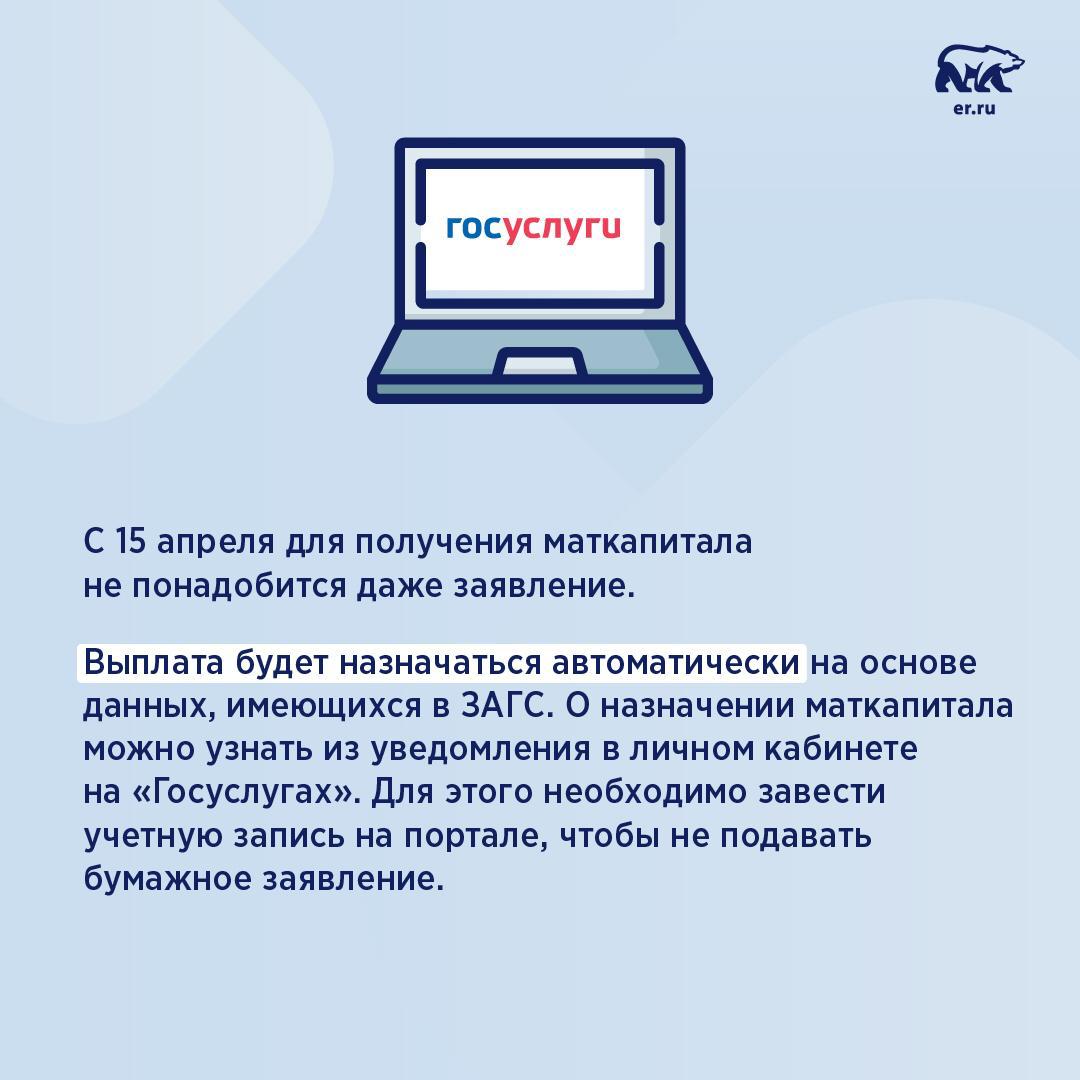 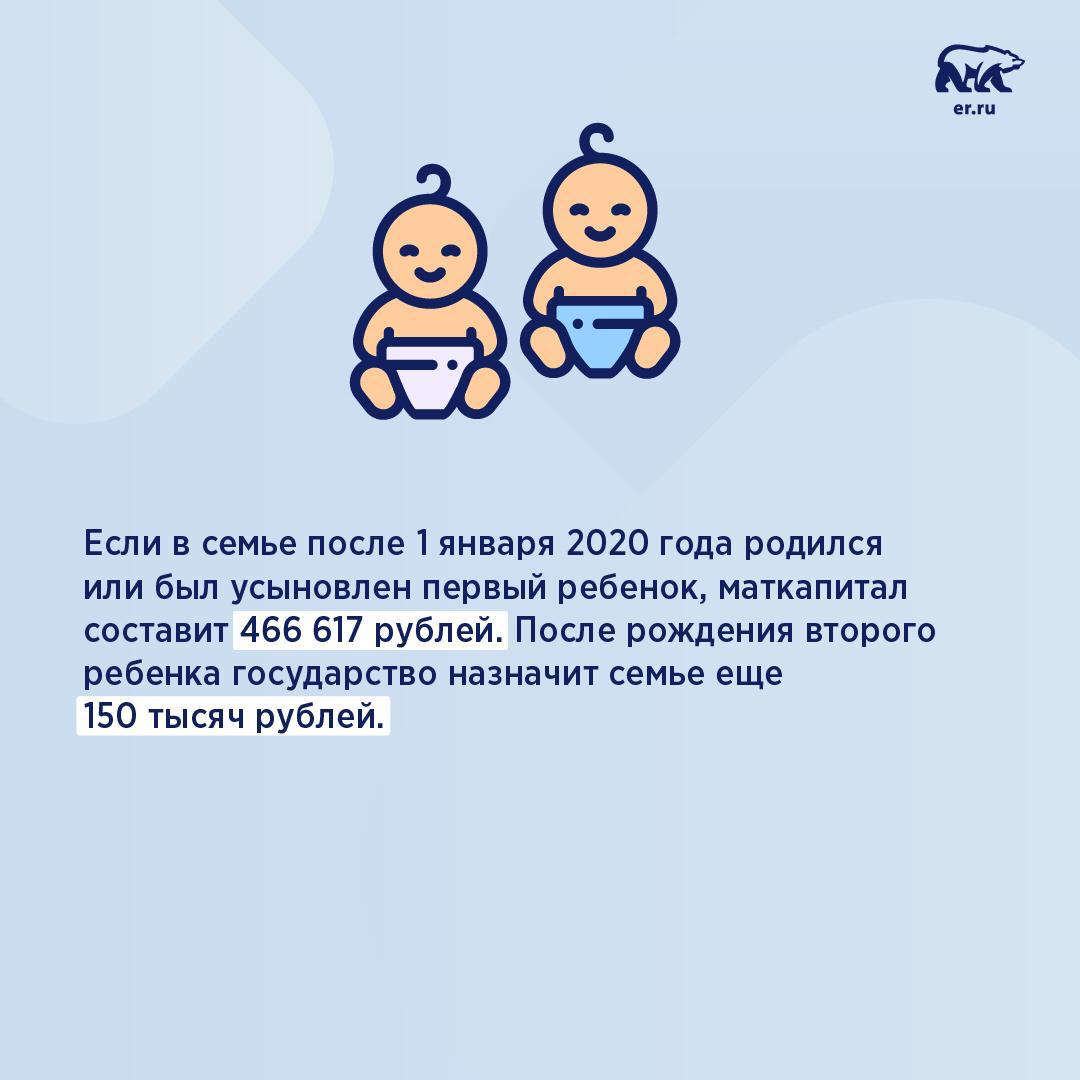 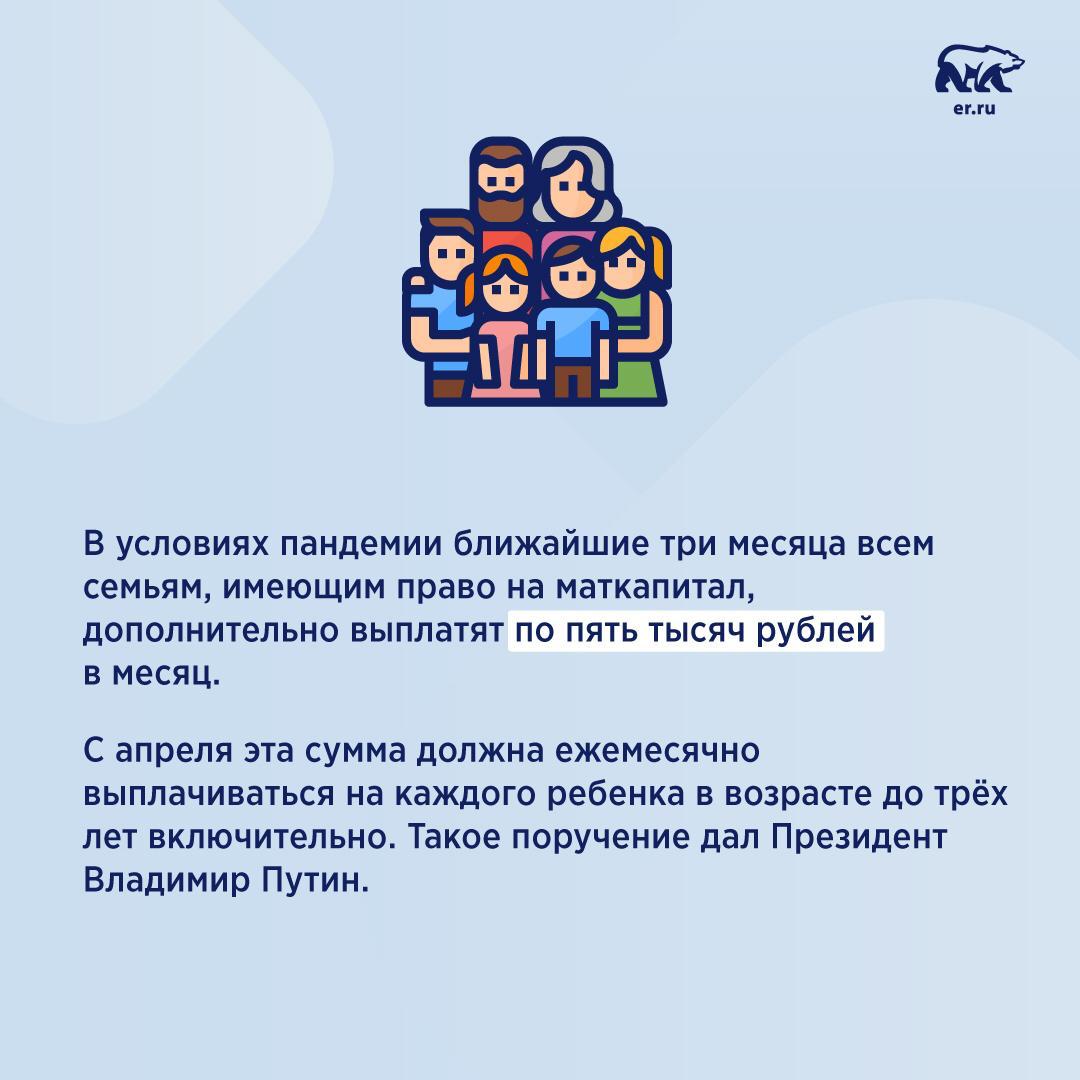 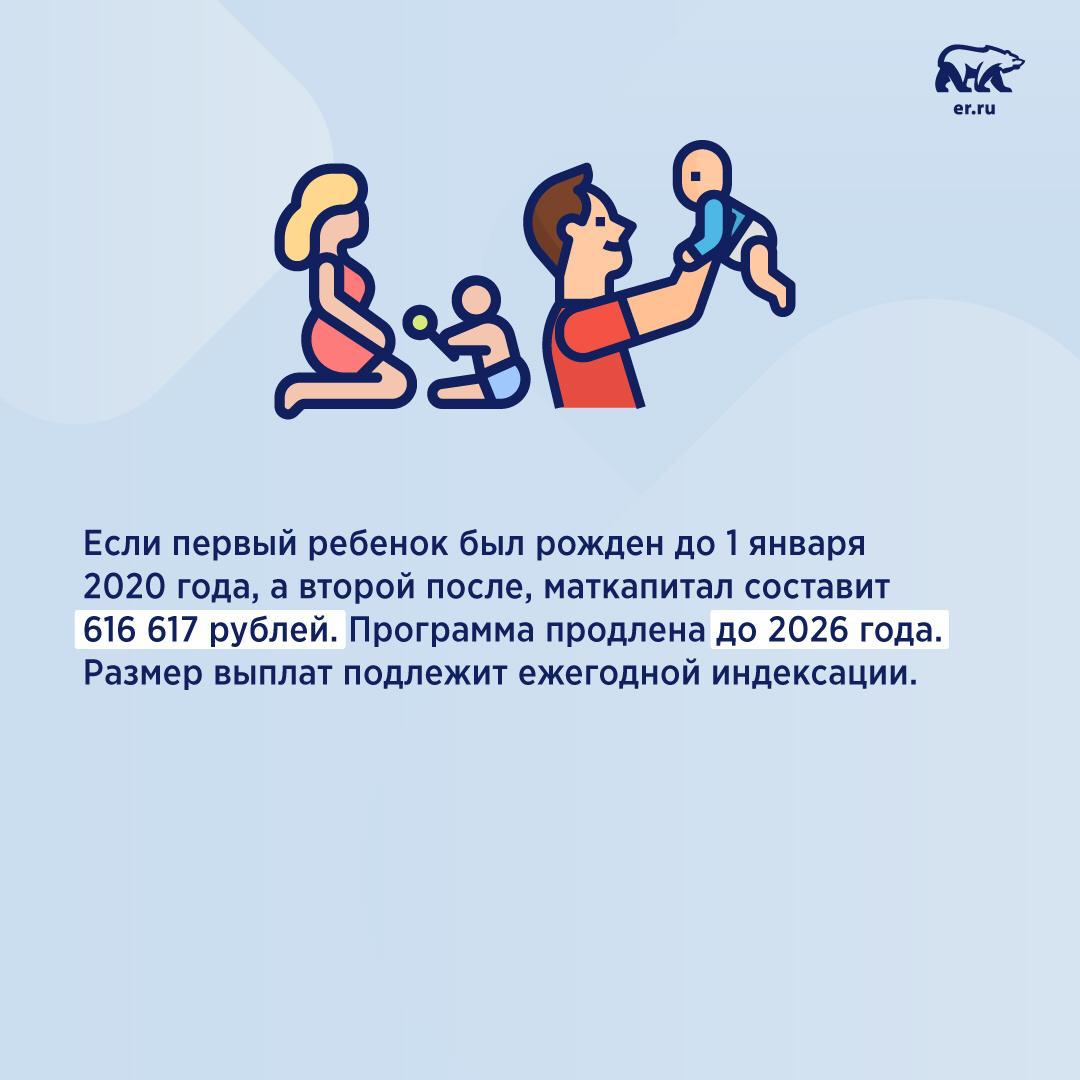 